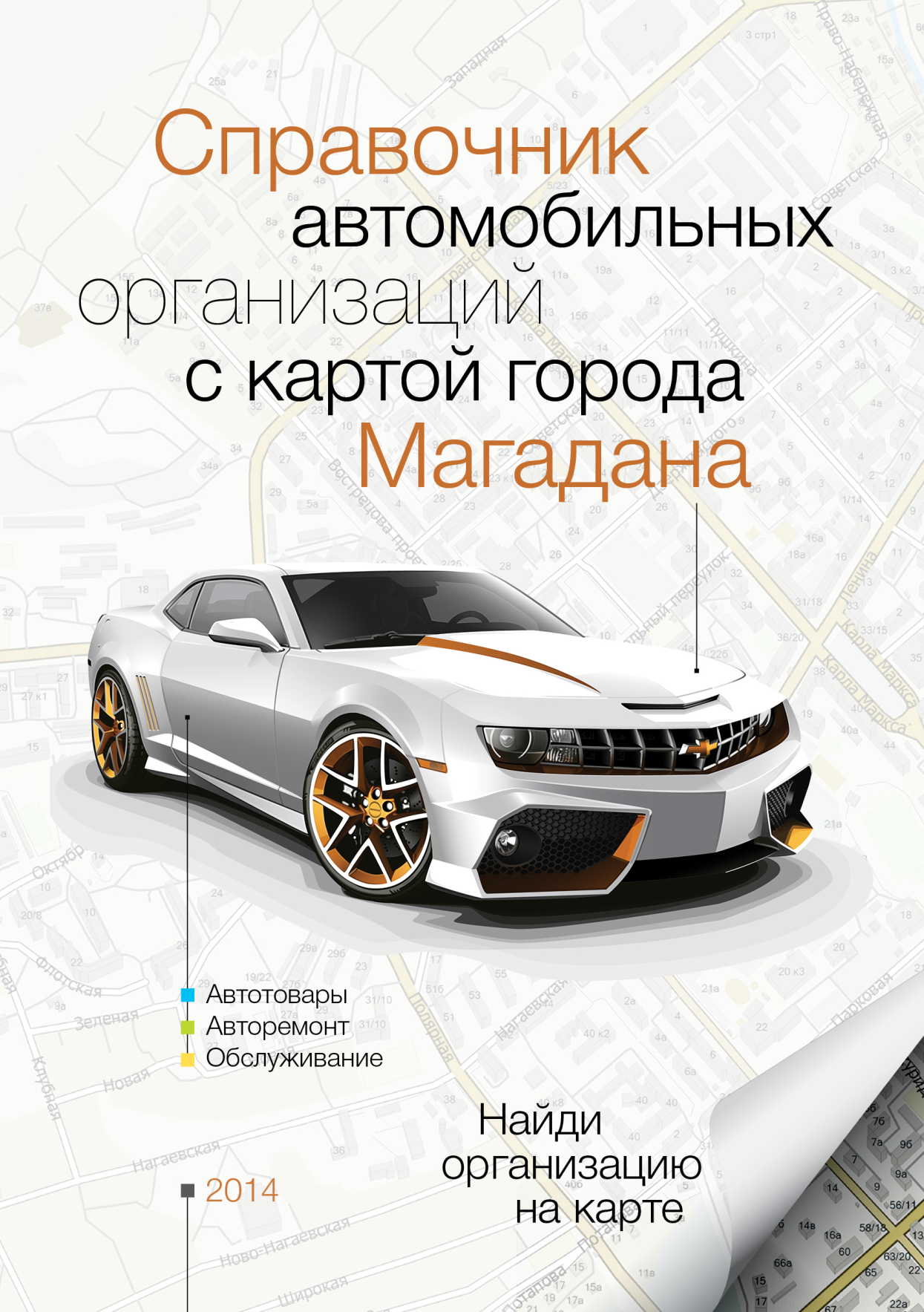 КОММЕРЧЕСКОЕ ПРЕДЛОЖЕНИЕО ТОМ, КАКАЯ ПОЛЬЗАот размещения рекламно-информационных материаловв таком печатном издании как:СодержаниеВводнаяПольза для пользователей справочникаЦелевая аудиторияРаспространениеДостигаемый эффектДополнительная информацияО другой пользе1. ВВОДНАЯСуть проекта – выпуск справочного печатного издания, призванного осветить весь автомобильный рынок города Магадана.Основные особенности:полнота данных (справка обо всех организациях, оказывающих автомобильные услуги или реализующие товары для автомобилистов),удобство поиска расположения организаций на карте города, расположенной.Основная целевая аудитория – автомобилисты города.Тираж – не менее 2 500 экз.Способы распространения:книжные и канцелярские магазины,специализированные автомобильные организации.Достигаемый рекламный эффект:за счет размещения рекламных макетов,через выделение в рубрике,за счет рекламных вставок,через размещение на карте. 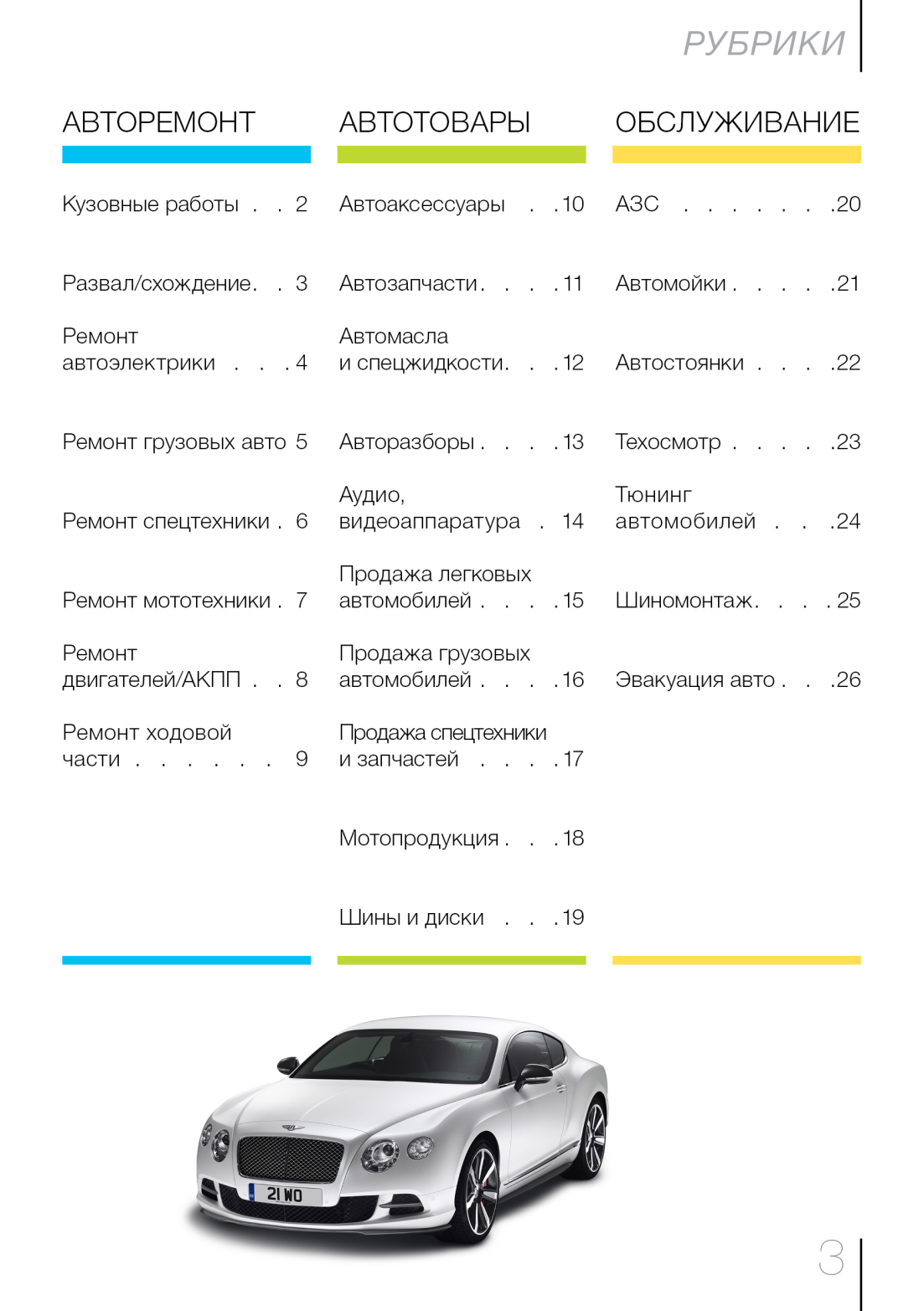 2. ПОЛЬЗА ДЛЯ ПОЛЬЗОВАТЕЛЕЙ СПРАВОЧНИКА1. Актуальность и полнота справочных данных об автомобильных организациях.По каждой организации будет следующая информация:название, адрес, тел. (это само собой),режим работы, сайт, e-mail (согласитесь, неплохая добавка)),уточняющая информация (например, если автозапчасти, то на какой тип машин и т.п.),привязка расположения фирмы к карте (еще и карта прилагается).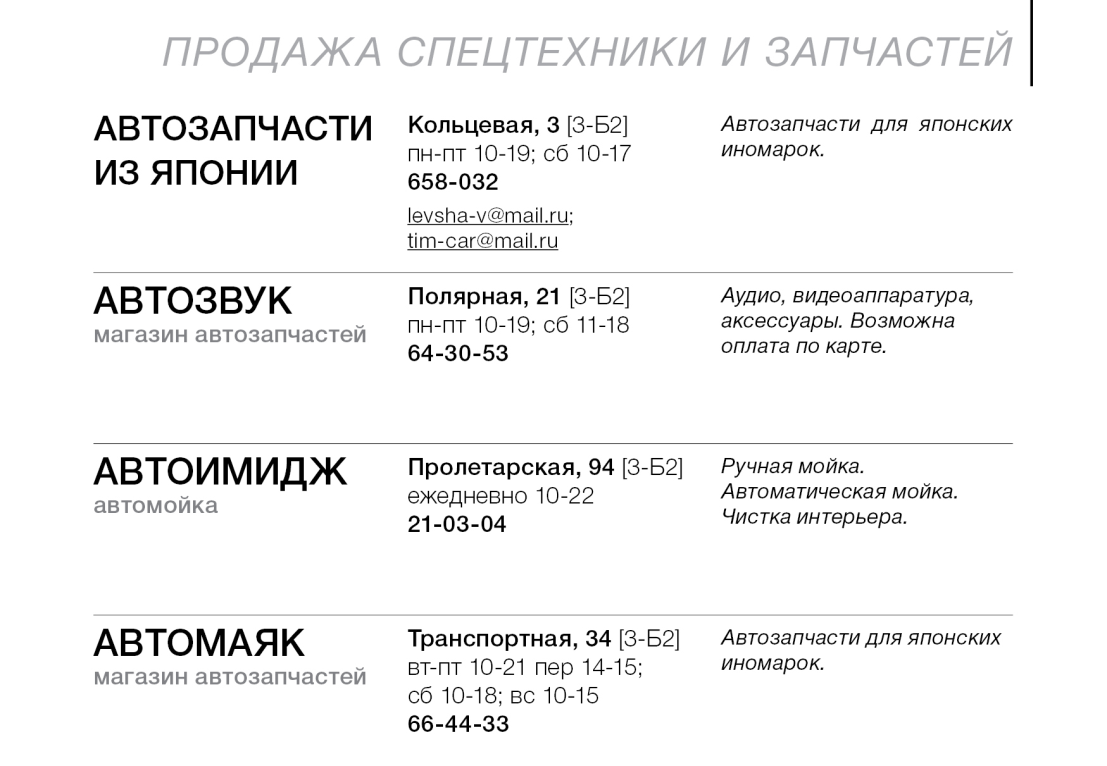 2. Свободное ориентирование на местности благодаря карте (с обозначенными улицами и номерами домов), где есть (и это круто!) привязки адресов организаций к схеме города.3. Свободный доступ к данным справочника независимо от местоположения и времени. 4. Качественная верстка, которая позволяет легко ориентироваться на страницах справочника: рубрикация, предметный указатель, в том числе, по ключевым словам, удобный переход между справочником и картой (схемой)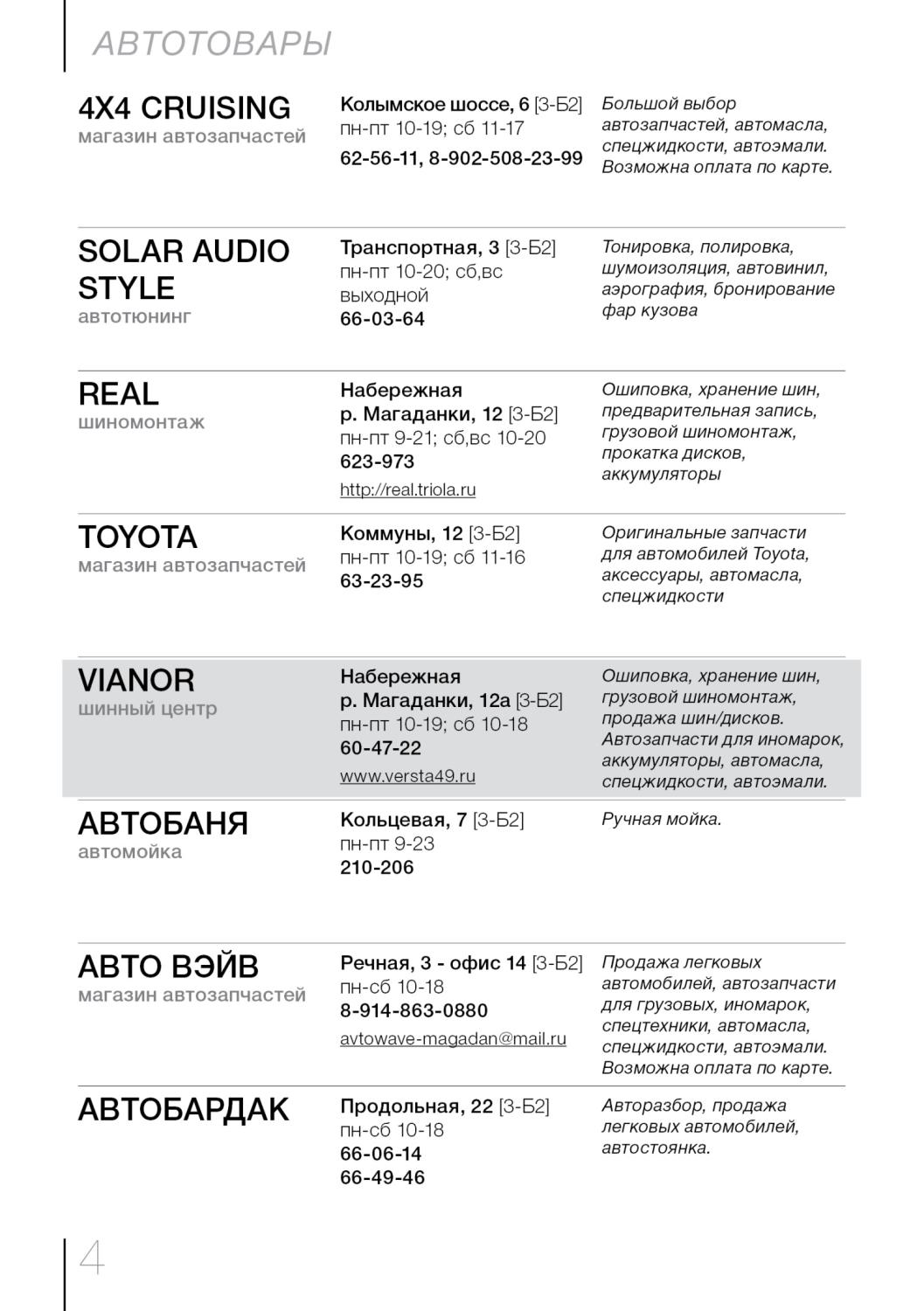 * Информация представлена для демонстрации и по некоторым организациям может отличаться от реальной 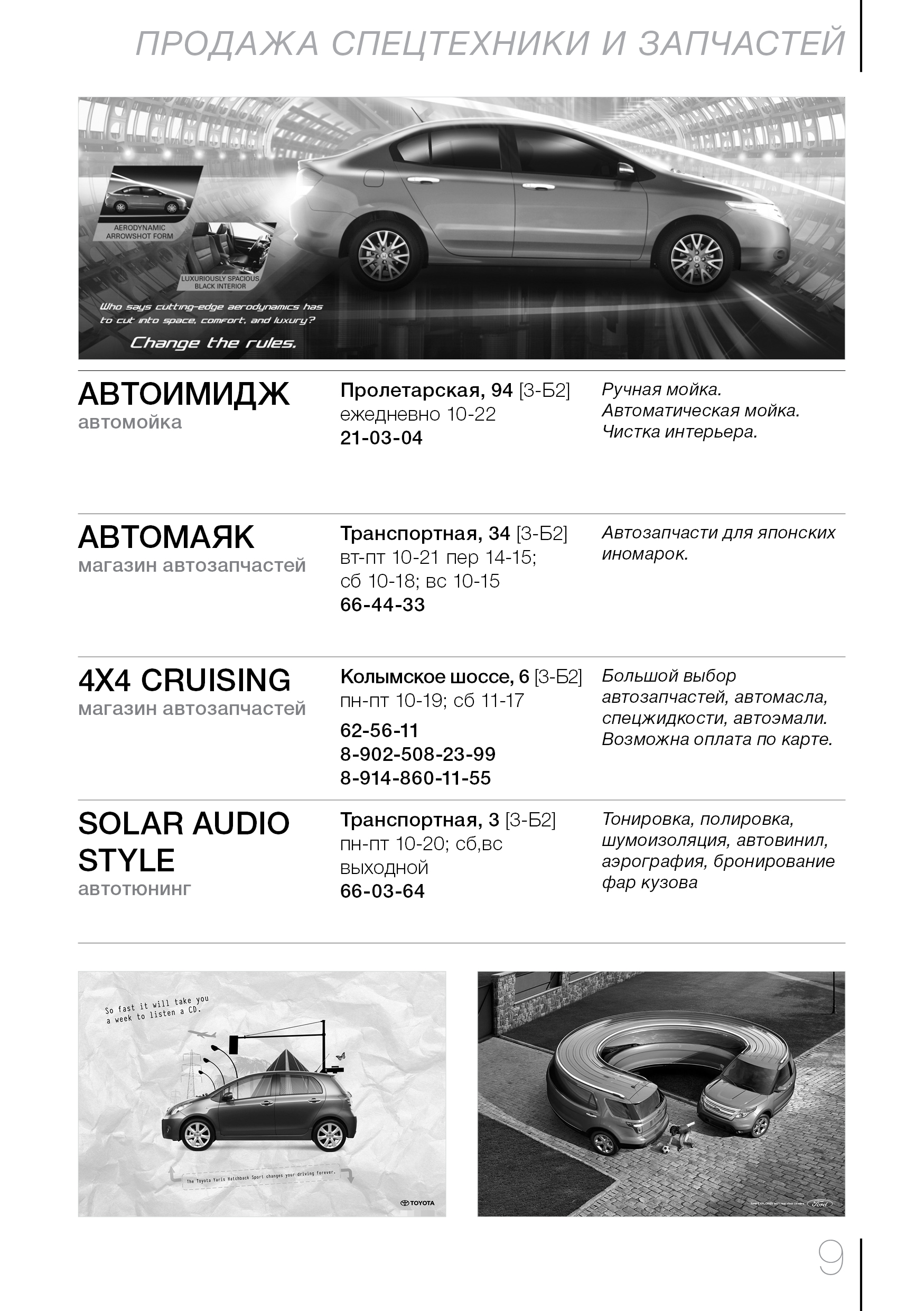 ПРИМЕР АДРЕСНОЙ СХЕМЫ ГОРОДА (КАРТЫ)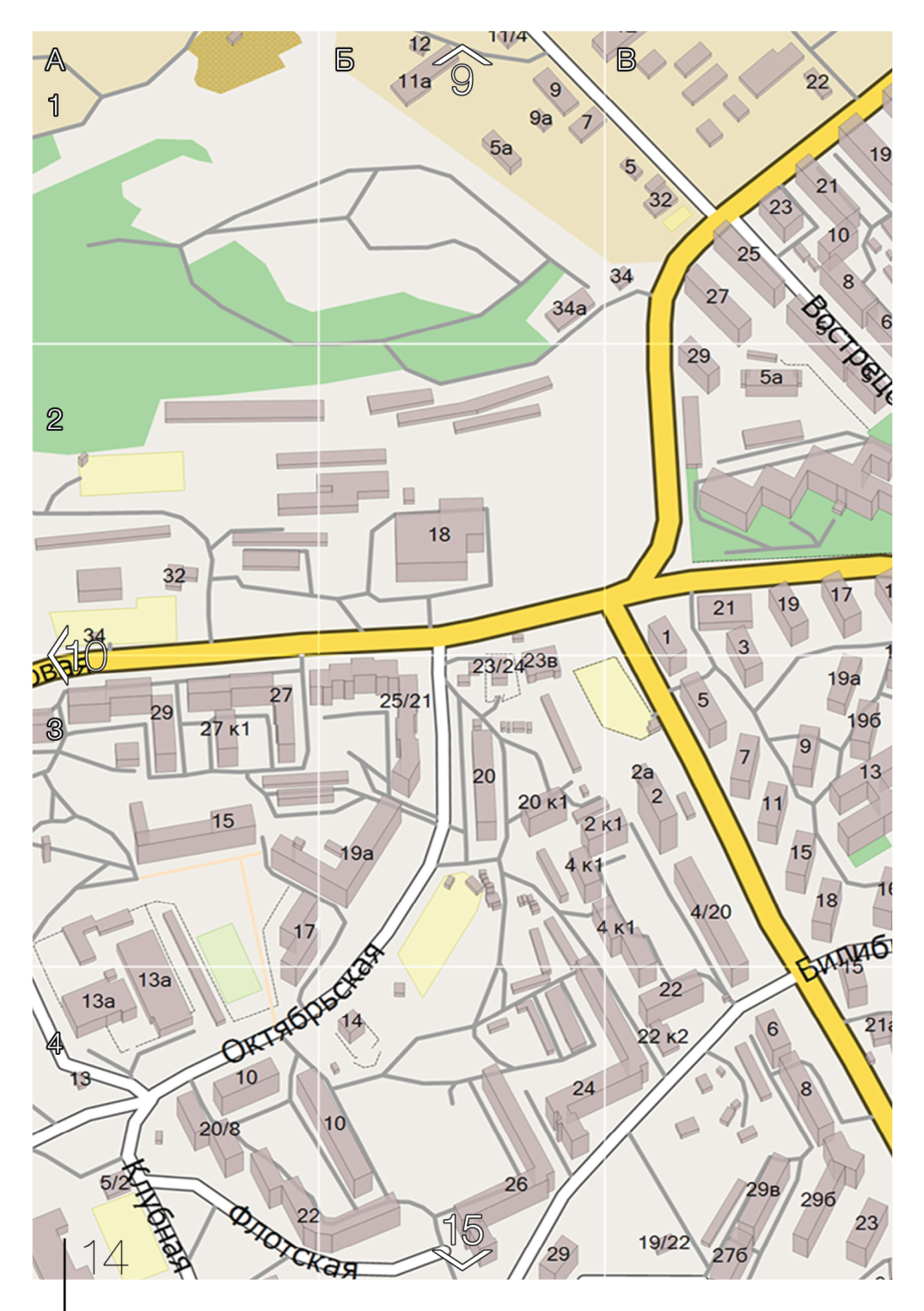 3. ЦЕЛЕВАЯ АУДИТОРИЯАвтовладельцы. Очевидно, что справочник предназначен для автовладельцев города Магадана и Магаданской области.Характеристики:1. Повышенная платежеспособность. В категорию автовладельцев попадает вся зажиточная часть населения. Плюс к этому средний чек этой категории жителей города выше.2. Мобильность. Возможность приобрести товары вне зависимости от расположения организации. Карта в этом сильно помогает.3. Повышенный спрос на товары и услуги, связанные с обслуживанием автомобиля.Компании, оказывающие услуги на авторынке. Помимо автовладельцев справочник будет также актуален для самих компаний в секторе авто. 4. РАСПРОСТРАНЕНИЕСпособы распространения:печатная сеть «Пресса»,книжные и канцелярские магазины,специализированные автомобильные магазины и организации.Продвижение:Дополнительные указатели на покупку справочника в точках продажи (афишы, подставки под мелочь)Продвижение по телевидению и радиоПродвижение на городских сетевых ресурсах (Magspace, Автофорум, …)Рекомендации самих автовладельцевОтличный подарок для автолюбителей!Таксисты Предпродажи. Кстати, закажите себе необходимое количество экземпляров по цене производства – без накруток распространителей.Тираж:Всем ясно, что чем больше тираж, тем лучше. И всем ясно, что изготовление справочника стоит денег. Мы рассматриваем 2 варианта тиража: на 2500 и на 5000 экземпляров. Конечно, мы хотим выпустить большой тираж. В этом случае все получат больше: пользователи – больше тираж и, как следствие, большую доступность справочника в продаже, мы – больше прибыли, а рекламодатели – больше рекламного эффекта.5. ДОСТИГАЕМЫЙ ЭФФЕКТКаждый руководитель хочет быть уверен, что реклама и позиционирование его организации даст должный эффект.Каким образом достигается рекламный эффект в печатном издании?За счет размещения рекламных макетов. Это классика. Кто выделяется, того замечают. А те, кто на виду, всегда имеют свой «кусок пирога». Успех такого выделения напрямую зависит от качества рекламно-информационного макета и выбранной позиции.Через выделение в рубрике. Тут в действие вступает контекстная реклама. Она не только мягко выделяет организацию, но и дает потенциальному клиенту дополнительный посыл к действию. За счет рекламных вставок. Мы дополняем информацию об организации, воздействуя на потенциального покупателя с эмоциональной стороны. С помощью рекламных вставок мы передаем дополнительное сообщение потенциальным покупателям. Тут, главное – качественно составить текст.  Через размещение на карте. Такое выделение оптимально подходит для организаций, расположенных в отдаленных местах. Либо в местах, до которых сложно объяснить, как добраться. Тут все просто – достаточно логотипа и названия организации.ДОСТУПНЫЕ ПОЗИЦИИИ ДОСТИГАЕМЫЙ ЭФФЕКТГАРАНТИЯОрганизации, оплатившие полную стоимость заранее (от 15 т.р.) получают бесплатное позиционирование в ГИС Метасити до момента поступления справочника на продажу. Это гарантия нашего партнера. Потому что мы:заинтересованы в качественном оказании услуг,построении долгосрочных партнерских отношений с нашими клиентами,сохранении и развитии положительного имиджа каждой организации из группы компаний  «Майами»ФИШКИКак у любого качественного продукта, у справочника автомобилиста тоже есть свои особенности, выгодно отличающие его от аналогов:Расширенная информация по каждой организации. Только проверенный контент.Полная схема города (с обозначенными улицами и номерами домов), где есть (и это круто!) привязки адресов организаций к схеме города.Максимально удобная навигация: качественная рубрикация, предметный указатель, в том числе, по ключевым словам, удобный переход между справочником и картой (схемой).Увеличенное время использования. Всем известно, что справочник берут не на один день. И даже если его открывают раз в месяц, то пользуются года 2-3, не меньше (если, конечно, справочник хороший). Не стоит также забывать о том, что справочник входит на рынок постепенно (потому что платный). И в этом тоже есть своя польза – достижение рекламного эффекта происходит постепенно (чем-то похоже на долгосрочную инвестицию).ПРИМЕР ПРЕДМЕТНОГО УКАЗАТЕЛЯ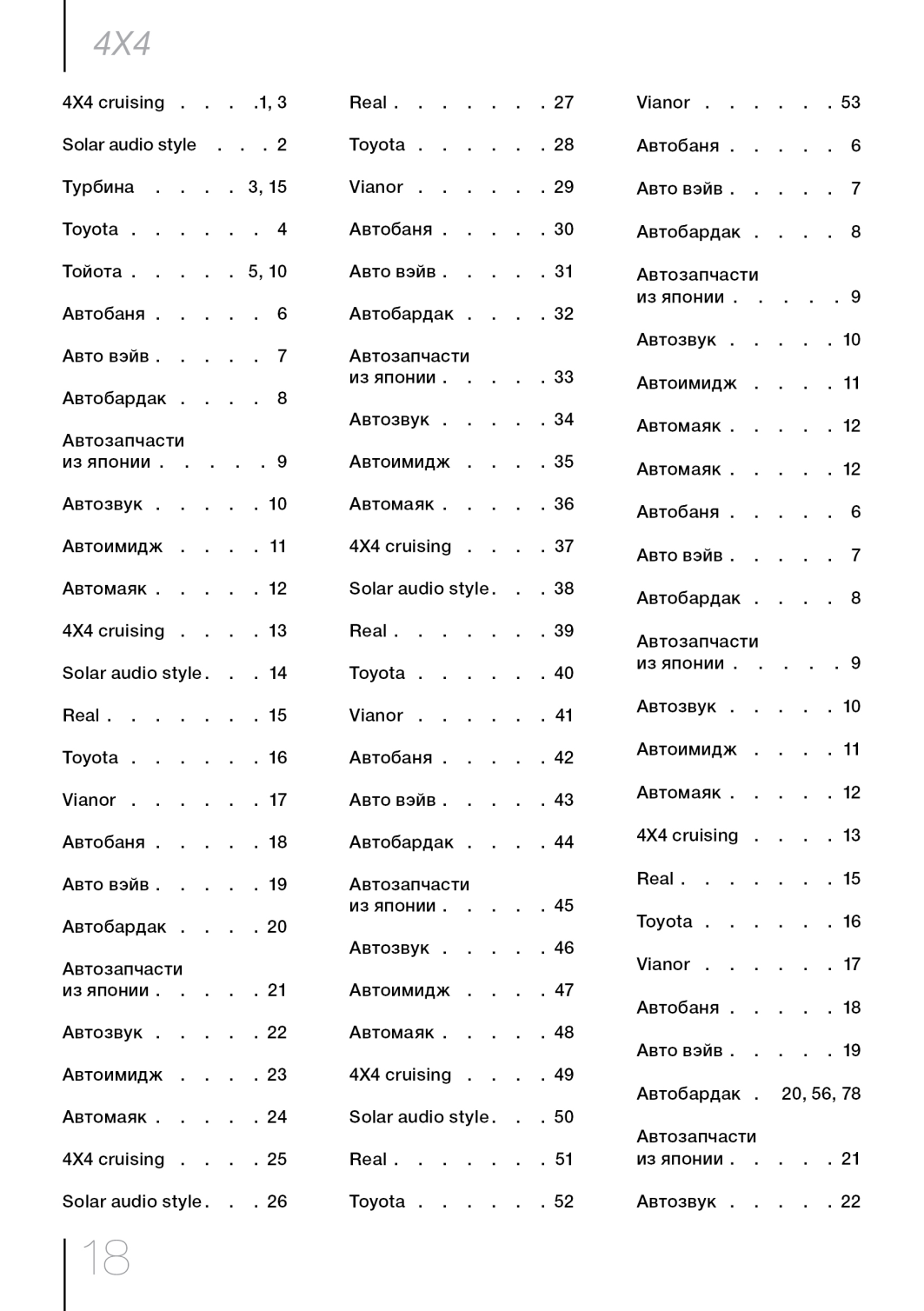 6. ДОПОЛНИТЕЛЬНАЯ ИНФОРМАЦИЯПериод формирования справочника: по 25 марта 2014 г.Способы распространения: печатная сеть «Пресса», книжные и канцелярские магазины, специализированные автомобильные магазины и организации.7. О ДРУГОЙ ПОЛЬЗЕУчитывая, что наша группа компаний специализируется на оказании услуг комплексного позиционирования, вы также можете обеспечить комплексное позиционирование организации за счет широкого спектра предоставляемых услуг:размещение в прочих печатных изданиях (карманный справочник «Мини Гид»,изготовление брендированной сувенирной продукции,реклама в ГИС «Метасити»,изготовление сайтов,реклама в локальной сети и сети Интернет,полиграфия.С уважением,группа компаний «Майами»_________________________Конт. тел.:  213-512,213-412,213-212, 213-112.ПозицияДостигаемый эффектПоследняя страница (задняя лицевая сторона)Уникальная позиция, реклама работает еще до приобретения справочника, чаще всего попадается на глаза, глянец, цветГлянцевый блок в начале справочника (2-3 стр.)Первые страницы печатного издания просматриваются на 30% чаще других, глянец, цветГлянцевая зона слева от содержанияСодержание (рубрикатор) – первый элемент, куда пользователь обращается, когда хочет быстро перейти к интересующему разделу справочника. Рекламная позиция подчеркнет значимость и лидерские позиции организации.Глянцевая зона сразу за содержаниемПовышенное внимание к странице за счет контраста с первой ч/б страницей основного содержимого, глянец, цвет.Глянцевый блок справочника между справочным содержимым и картойДля поиска местоположения организаций пользователи часто будут переходить от справочных данных к карте. Как следствие, эти рекламные позиции будут просматриваться достаточно часто.Глянцевый блок в конце справочникаСтраница находится рядом с полезным содержимым, размещенным в конце (предметный указатель), либо попадает на последний разворот, замыкающий печатное изданиеВыделение организации в списке в рубрике и предметном указателе (только Авто)Придает существенный вес и внимание организации в рубрике / предметном указателе, выделяя ее среди конкурентов, справочный блок может служить визуальным ориентиром на странице (при частом просмотре справочника)Контекстная ч/б вставка в рубрикеВоспринимается как дополнительное полезное содержимое в нужном контексте, помогающее пользователю найти необходимое решение.Отметка организации на карте (лого + название). Помогает быстро найти, где находится организация, может стать ориентиром на местности, ассоциировать здание с определенной организацией (если там их несколько)Блок на заглавной странице карты (1/12 пол.)Уникальная позиция. На этой странице отображен весь город Магадан. Под ним – информация о вашей организации. Кроме того, к этой странице карты будут обращаться чаще других как к содержанию.Баннер внизу на каждой второй странице с картой (кроме заглавной)Страницы с картой будут регулярно востребованы как для поиска месторасположения опубликованных организаций, так и для других целей, связанных с навигацией по городу.